				GAZİANTEP  ÜNİVERSİTESİ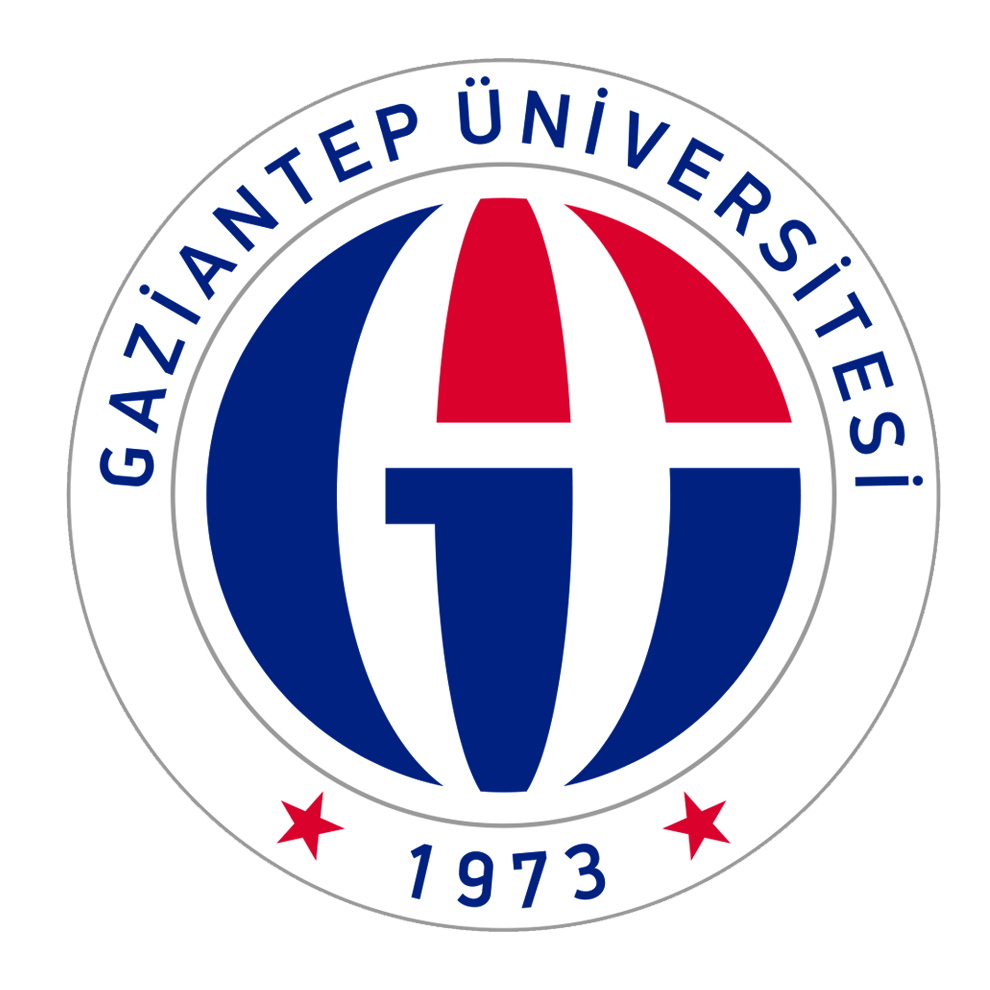                 Basın ve Halkla İlişkiler MüdürlüğüGEZİ İZİN FORMUOKULUN;BAŞVURU TARİHİ…../…./……REHBER ÖĞRETMENİN;        TANITIM YAPILACAK;           ONAY MAKAMI:       Talepte Bulunan Okul				    Gaziantep ÜniversitesiGezi ekibinde bulunacak öğrencilerin sayısının basin@gantep.edu.tr gönderilmesi rica olunur.Gezi yapılacak tarihin ve randevu saatinin kesinlikle teyit edilmesi önemle rica olunur.Faks: 0342 360 43 79Adı:Müdürü:Adresi:Telefon ve Faksı:Mail Adresi :Adı ve Soyadı:Mail Adresi :GSM :Tarih ve Saat :Tarih ve Saat :Tarih ve Saat :Kişi Sayısı:Öğrenci :Öğretmen ve İdareci :Sınıf :Sınıf :Sınıf :Adı Soyadı   :Unvanı          :İmza – Kaşe  : Adı Soyadı    :Unvanı          :İmza – Kaşe  :        